DISCIPLINA: PROSEDI – 2° ANOPROFESSORA: GISLAINE GUINDANIBOA TARDE! NA AULA DE PROSEDI DE HOJE VAMOS TRABALHAR RITMO. E TEM UMA SUGESTÃO BEM LEGAL DE ATIVIDADE PARA TODA A FAMÍLIA. 1° PASSO:ACESSAR O LINK ABAIXO: ABC DOS COPOS.https://www.youtube.com/watch?v=fFo1i8EIS742° PASSO:CONVIDAR UM FAMILIAR, OU O SEU RESPONSAVÉL DE ESTUDOS PARA BRINCAR. A BRINCADEIRA PODE SER ADAPTADA  PARA SER REALIZADA EM DUAS PESSOAS. PRESTE MUITA ATENÇÃO NO RITMO E NOS COMANDOS DA MÚSICA... 3°PASSO: POTE DA GRATIDÃO!O POTE DA GRATIDÃO É UMA FORMA DE EXERCITAR A NOSSA CAPACIDADE DE OLHAR COM MAIOR AMOROSIDADE PARA NOSSAS CONQUISTAS, SEJAM ELAS GRANDES OU PEQUENAS… AGRADECER TAMBÉM É UMA MANEIRA DE MUDAR A NOSSA POSTURA DIANTE DA VIDA E ABRIR CAMINHO PARA QUE POSSAMOS VISUALIZAR NOVAS E MELHORES PERSPECTIVAS EM NOSSOS CAMINHOS.NO PERÍODO DE QUARENTENA PRECISAMOS LEMBRAR QUE A GRATIDÃO PODE E DEVE ESTAR PRESENTE EM NOSSO COTIDIANO, DENTRO DE NOSSAS CASAS.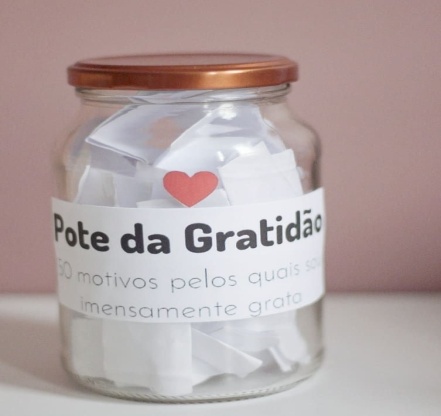 AGORA É SUA VEZ!!! VAMOS FAZER UM POTE DA GRATIDÃO EM NOSSAS CASAS?!PRIMEIRO VOCÊ  VAI PRECISAR  DE UM POTE. O POTE PODE SER  DE SORVETE, DE MARGARINA,  O QUE  VOCÊ TIVER EM SUA CASA. PEÇA AJUDA PARA DECORAR SEU POTE . LEMBRANDO DE COLOCAR A ESCRITA: POTE DA GRATIDÃO!EM PEDAÇOS DE PAPÉIS , ATRAVÉS DE DESENHOS, OU PALAVRAS, ESCREVAM  OU REPRESENTEM  IMAGENS QUE TRANSMITAM GRATIDÃO.  PEÇA AJUDA PARA SEUS FAMILIARES, PARA QUE TAMBÉM PARTICIPEM DESSA ATIVIDADE.PODE ESCREVER: TI AMO, BOA TARDE,  BOM DIA,  SAÚDE, PAZ E PODE  DESENHAR:  SUA FAMÍLIA, SEUS AMIGOS, 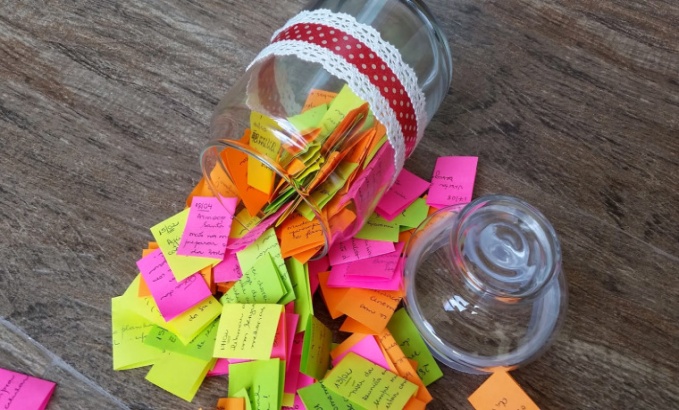 AO FINAL DE CADA DIA, OU NO FINAL DE SEMANA LEIA COM  SEUS FAMILIARES QUAIS FORAM AS DEMONSTRAÇÕES DE GRATIDÃO DESENHADAS OU ESCRITAS NOS PAPÉIS.  CADA DIA QUE FOR ABERTO ESSE POTE, EM UMA FOLHA ESCREVA COMO FOI ESSA EXPERIÊNCIA.DEPOIS FOTOGRAFE SEU POTE DA GRATIDÃO E PEÇA PARA SEUS FAMILIARES POSTAREM A FOTO NA PÁGINA DA ESCOLA.                                                                                     BOM TRABALHO!